TEMAKVELDpå Stemnestaden15. november kl. 19.00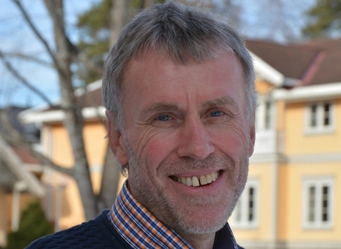 Gunnar Fagerli:“Sunn Åndelighet”-om den nødvendige brytningen mellom tro og liv
Musikkinnslag v/Bergfrid Seibt
Heimebakst
Inngang kr 150,-VELKOMMEN 
til ein kveld med senka skuldre og påfyll
Arr: Fermate Haugaland, Normisjon og Førresfjorden menighet